﻿На основу члана 5. став 3. Закона о јавном дугу („Службени гласник РС”, бр. 61/05, 107/09, 78/11, 68/15, 95/18, 91/19 и 149/20), члана 43. став 1. Закона о Влади („Службени гласник PC”, бр. 55/05, 71/05 – исправка, 101/07, 65/08, 16/11, 68/12 – УС, 72/12, 7/14 – УС, 44/14 и 30/18 – др. закон) и члана 1. став 4. Уредбе о општим условима за емисију и продају дугорочних државних хартија од вредности на међународном финансијском тржишту („Службени гласник РС”, број 4/13),Влада доносиОДЛУКУо емисији дугорочних државних хартија од вредности на међународном финансијском тржишту у оквиру ажурираног ГМТН Програма1. Република Србија емитује дугорочне државне хартије од вредности у оквиру ажурираног ГМТН Програма – Средњорочног програма за Глобалне обвезнице, који је успостављен 20. новембра 2020. године, деноминоване у америчким доларима на међународном финансијском тржишту (у даљем тексту: обвезнице), ради финансирања буџетског дефицита и рефинансирања доспелих обавеза по основу јавног дуга.2. Основни елементи обвезница из тачке 1. ове одлуке су:3. Обвезнице из тачке 2. ове одлуке ће се емитовати у нематеријализованом облику и регистровати код Deutsche Bank Luxembourg S.A. и Deutsche Bank Trust Company Americas, док ће се клиринг извршити код клириншких кућа DTC, Euroclear Bank SA/NV и Clearstream Banking S.A, у складу са чланом 28. став 1. Закона о јавном дугу („Службени гласник РС”, бр. 61/05, 107/09, 78/11, 68/15, 95/18, 91/19 и 149/20).4. Обвезнице из тачке 2. ове одлуке гласе на име.5. Цена обвезница из тачке 2. ове одлуке утврђује се у форми купонских обвезница са полугодишњом исплатом купона. Датуми доспећа купона су 26. март и 26. септембар сваке године до датума доспећа, почевши од 26. марта 2023. године. Уколико датум доспећа падне на нерадни дан, као датум доспећа рачуна се први наредни радни дан.Цена код купонских обвезница се одређује на следећи начин: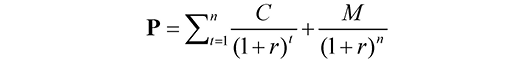 Легенда:P – цена у америчким доларимаn – број купонских периодаC – износ полугодишњег купона у америчким доларимаr – стопа приносаM – номинална вредност обвезнице у америчким доларимаt – купонски период у којем се врши трговање6. Пренос власништва на обвезницама из тачке 2. ове одлуке ће се извршити на дан уписа ових хартија од вредности на одговарајуће рачуне хартија од вредности који се воде код Deutsche Bank Luxembourg S.A. и Deutsche Bank Trust Company Americas.7. Емитоване обвезнице листирају се на регулисаном тржишту Лондонске берзе, с обзиром на пријем обвезница на званични списак Агенције за финансијске услуге Уједињеног Краљевства и Лондонске берзе.8. Обвезнице из тачке 2. ове одлуке могу бити откупљене и пре рока њиховог доспећа, ако о томе одлучи Влада на предлог министарства надлежног за послове финансија.9. Ова одлука ступа на снагу даном објављивања у „Службеном гласнику Републике Србије”.05 број 424-516-2023-1У Београду, 23. јануара 2023. годинеВладаПредседник,Ана Брнабић, с.р.Емитент:Република СрбијаИзнос емисије:1.000.000.000 америчких долараДеноминација:200.000 америчких долара, уз интегралну мултипликацију од по 1.000 америчких долараЦена:97.703 процента од номиналне вредностиДатум трговања:19. јануар 2023. годинеДатум емитовања:26. јануар 2023. годинеДатум салдирања:26. јануар 2023. годинеДатум доспећа:26. септембар 2033. годинеКупон:6,500% годишњеСтопа приноса:6,808% годишње